STEM DAN DINAMIKA KURIKULUM IPA SMP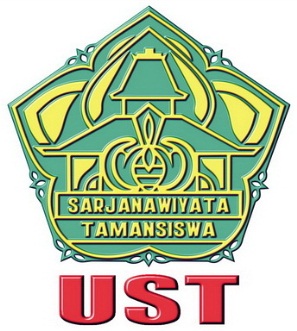 OlehDr. Insih Wilujeng, M.PdFMIPA UNYMateri STEM dan Dinamika Kurikulum IPA disajikan dalam rangka kuliah umum di Prodi S1 Pendidikan IPA UST Tamansiswa Yogyakarta, pada hari Rabu 30 Mei 2018PROGRAM STUDI PENDIDIKAN IPASTKIP UNIVERSITAS SAJANAWIWATA TAMANSISWA2018PendahuluanNGSS adalah suatu kerangka dalam pendidikan IPA yang berisi seperangkat pengetahuan (konten) dan keterampilan sains yang diharapkan mampu dikuasai peserta didik secara terintegrasi. NGSS dikembangkan secara kolaborasi oleh 26 negara bagian Amerika yang diwadahi oleh National Research Council (NRC) pada National Academy of Science dengan mengembangkan framework K-12 pada Juli 2011(National Research Council, 2011). Kerangka pendidikan IPA dikembangkan didasari dari rendahnya minat siswa pada bidang IPA dan engineering di Amerika. Indonesia pada tahun 2013 juga melakukan perbaikan pada kurikulum pembelajaran IPA yang secara menyeluruh termasuk mata pelajaran lainnya Pengembangan Kurikulum 2013 di Indonesia merupakan langkah lanjutan Pengembangan Kurikulum Berbasis Kompetensi yang telah dirintis pada tahun 2004 dan KTSP 2006 yang mencakup kompetensi sikap, pengetahuan, dan keterampilan secara terpadu. Pengembangan kurikulum pembelajaran IPA di Indonesia berubah juga memiliki dasar pemikiran. Pertama adalah tuntutan pendidikan yang mengacu kepada 8 Standar Nasional Pendidikan yang meliputi standar pengelolaan, standar biaya, standar sarana prasarana, standar pendidik dan tenaga kependidikan, standar isi, standar proses, standar penilaian, dan standar kompetensi lulusan, meskipun fokus pengembangan mencakup 4 standar, yaitu standar isi, proses, penilaian dan kompetensi lulusan. Kedua, adanya tantangan internal terkait dengan faktor perkembangan penduduk Indonesia dilihat dari pertumbuhan penduduk usia produktif yang akan melimpah. Sumber daya manusia (SDM) produktif yang melimpah ini apabila tidak memiliki kompetensi, maka akan menjadi beban pembangunan. Perubahan SDM dari beban pembangunan menjadi modal pembangunan dilakukan melalui transformasi pendidikan, salah satunya melalui pengembangan kurikulum (Kemendikbud, 2013). Alasan lain pengembangan kurikulum di Indonesia adalah adanya tantangan masa depan, meliputi: globalisasi: WTO, ASEAN Community, APEC, CAFTA; masalah lingkungan hidup; kemajuan teknologi informasi; konvergensi ilmu dan teknologi; ekonomi berbasis pengetahuan; kebangkitan industri kreatif dan budaya; pergeseran kekuatan ekonomi dunia; pengaruh dan imbas teknosains; mutu, investasi dan transformasi pada sektor pendidikan; serta materi literasi sains (Kemdikbud, 2013). Apabila mengacu pada dua alasan pertama, maka kita cukup menganggap, bahwa pengembangan kurikulum diharapkan mampu membekali kompetensi minimal SDM, namun apabila mengacu alasan lain, maka harus melihat pengembangan kurikulum untuk mampu menjawab tantangan global. Kajian ini akan menganalisis sejauhmana kesetaraan tuntutan pembentukan domain IPA pada diri siswa ditinjau dari NGSS; kekurangan dan kelebihan standar proses pembelajaran IPA di Indonesia ditinjau dari kerakan NGSS. Salah satu pendekatan yang direkomendasikan oleg framewoek NGSS adalah STEM (Science-Technology-Engineering-Mathematics).NGSS (Next Generasion Science Standard)NGSS mencerminkan hubungan interkoneksi antara hakikat sains praktik dan pengalaman belajar pada dunia nyata. NGSS merupakan “performance expectation”, bukankurikulum. NGSS digunakan sebagai pedoman dalam mengarahkan kurikulum dan pembelajaran pada level lokal. Konsep sains dibangun secara koheren antar tingkatan level pembelajaran.  NGSS berfokus pada pemahaman yang mendalam mengenai konten dan juga penerapan pengetahuan konten tersebut dalam dunia nyata. Sains dan engineering diintegrasikan pada NGSS sesuai K-12 yang menekankan aspek STEM (Science-Technology-Engeenering-Mathematics). NGSS sejalan dengan CCSS (Common Core State Standard) untuk memastikan peserta didik memiliki keterampilan pokok berupa pemahaman, mengkomunikasikannya, dan menggunakan kemampuan matematis untuk mendukung penyelidikan ilmiah dan inkuiri. NGSS dirancang untuk menyiapkan peserta didik siap memasuki jenjang selanjutnya, karir, dan kehidupan bersosial (National Research Council, 2011).	NGSS bertujuan untuk menghasilkan outcomes yang memiliki pengetahuan memadahi mengenai practice, crosscutting concept, and core idea pada bidang sains dan engineering serta memiliki keterampilan dan pola pikir seperti ilmuan dan engineer untuk menggunakannya pada penyelesaian permasalahan yang berkaitan issu global. NGSS digunakan sebagai pedoman untuk mewujudkan pembelajaran yang bermakna bagi peserta didik dalam bidang science dan engineering dengan mengintegrasikan 3 dimensi NGSS ke dalam standar, kurikulum, pembelajaran, dan penilaian. Visi utama NGSS dalam framework adalah mewujudkan proses pembelajaran siswa secara aktif disatukan dengan science and engineering practice, dan mengaplikasikan crosscutting concept untuk mendapatkan pemahaman mendalam pada tiap ranah disiplin ilmu (disciplinary core idea) (Bybee, R. W. (2013). Gambar 1 menjelaskan struktur framework 3 dimensi NGSS, dimana dimensi 1: practice and engineering memiliki makna sebagai berikut.  Practice: science and engineering merupakan keterampilan (skill) yang dipadukan dengan pengetahuan (knowledge) secara simultan dalam melakukan suatu penyelidikan ilmiah serta merancang dan membangun suatu system. Aspek-aspek dalam dimensi practice adalah: 1) asking questions and Defining Problems; 2) developing and using models; 3) planning and carriying Out Investigations; 4) analyzing and interpreting data; 5) using Mathematics and Computational Thinking; 6) constructing Explanation and Designing Solution; 7) engaging in Argument from Evidence; dan 8) obtaining, Evaluating, and Communicating information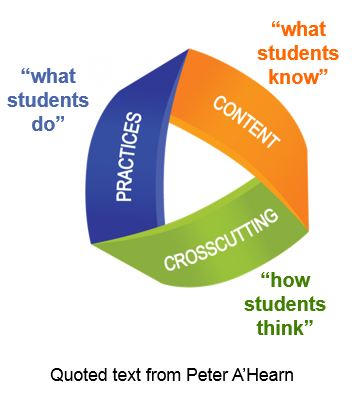 Gambar 1. Struktur framework 3 dimensi NGSS (Moyer, H Richard. (2017)Pengintegrasian practice dalam kegiatan penyelidikan dan perancangan dijelaskan pada Gambar2. 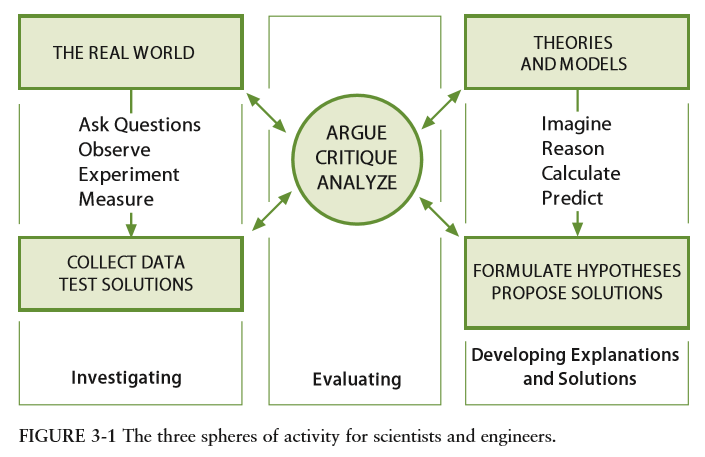 Terdapat hubungan saling terkait antara penyelidikan, evaluasi, dan pengembangan penjelasan dan solusi. Penyelidikan dicirikan adanya kegiatan pengumpulan data guna menguji solusi yang berkaitan dengan permasalahan kehidupan nyata; evaluasi disirikan adalanya keterampulan berargumentasi, berpikir kritis dan kemampuan analisis, sedangkan pengembangan penjelasan dan solusi dicirikan dengan merumuskan hipotesis dan mengusulkan pemecahan yang didasari teori dan model. 	Dimensi 2 dari framework NGSS adalah crosscutting concept yang merupakan suatu konsep yang menjembatani batasan antar disipliner ilmu, memperjelas keterkaitan berbagai domain IPA meliputi physic science, life science, earth science and space, science and engineering design. Aspek-aspek dimensi crosscutting concept, meliputi: 1) Pattern; 2) Cause and Effect: Mechanism and explanation; 3) Scale, Proportion, and quantity; 4) System and system models; 5) Energy and Matter : Flows, Cycle, and conservation; 6) Structure and Function; 7) Stability and Change (NGSS Lead States, 2013).	Dimensi 3 dari framework NGSS adalah disciplinary core ideas yang memiliki kekuatan untuk pengajaran dan penilaian.  Core ideas harus memenuhi kriteria antara lain: 1) memiliki kepentingan luas dalam beberapa disiplin ilmu sains dan engineering; 2) menyediakan key tool untuk memahami atau menyelidiki  ide yang kompleks atau dalam pemecahan masalah; 3) berkaitan dengan minat dan pengalaman siswa atau berhubungan dengan masalah sosial atau personal yang membutuhkan pengetahuan saintifik dan teknologi; 4) mampu diajarkan dan dipelajari  dalam beberapa tingkat dan memiliki peningkatan level kedalaman (Bybee, R. W., 2013)STEM (Science-Technology-Engineering-Mathematics)Stem eduication memiliki ciri-ciri antara lain:Mengintegrasikan Sains, teknologi, rancang bangun dan matematika dalam satu pengalaman belajarMenggunakan  project-based learningMenguatkan Sains dalam  aplikasi kehidupan nyataMenyiapkan siswa pada integrasi karirMengembangkan soft dan technical skillsKeterampilan-keterampilan STEM mencakup: Analytical skills: meneliti suatu topik, mengembangkan rencana proyek, dan menggambarkan kesimpulan hasil penelitian.Science skills untuk merinci sistem ilmiah yang rumit menjadi bagian-bagian yang spesifik, menganalisis hubungan sebab akibat, dan mendasarkan pendapat pada fakta.Mathematic skills untuk menhitung dan mengukurAttention to detail dengan mengikuti prosedur teknis, mencatat data, mencatat data secara akuratTechnical skills, memperbaiki kerusakan, mengenal software dan peralatan modern lainnya. Communication and cooperation skills untuk mendengar kebutuhan pengguna  dan berinteraksi dengan teman kelompok (TIM).Teamwork skills untuk berhasil menyelesaikan tugas proyek.Creativity untuk memecahkan masalah dan menggunakan ide baruLeadership skills memimpin proyek.Organization skills untuk mengatasi perbedaan informasiTime management skills untuk fungsi efesiensiKomponen-komponen STEM terdiri dari: Science (Sains)  mempelajari alam, mencakup hukum alam yang berkaitan dengan fisika, kimia dan biologi. Kumpulan pengetahuan melalui proses inkuiri ilmiah untuk menghasilkan pengetahuan baruTechnology adalah modifikasi dari alam untuk memenuhi kebutuhan dan keinginan manusia. inovasi manusia yang diturunkan dari pengetahuan dan proses untuk mengembangkan sistem guna pemecahan masalahEngineering, adalah Aplikasi Matematika dan Sains untuk mengkreasi teknologiMathematic, adalah bahasa bilangan: operasi, pola, hubungan. Matematika digunakan dalam Sains, engineering,dan teknologiSTEM Education adalah pendekatan pembelajaran dimana Sains, teknologi dan engineering dan matematika diintegrasikan. STEM education promotes Hands-On, problem solving & 21th century skills (Critical Thinking, Collaboration , Communication  dan Creativity). Beberapa pendekatan dalam STEM education meliputi:1.  Student STEM Competitions2.  Model Project-Based Learning3.  Mengutamakan proses rancang bangun 4.  A STEM Education ClassroomStudent STEM compettions adalah kompetisi siswa yang membantu bagaimana siswa membuat kekerkaitan, contohnya kompetisi Robot. STEM Education memfasilitasi pemecahan masalah melalui Project-Based Learning (PjBL). 5 kunci yang membuat Project-Based Learning (PBL) berjalan:Nyata dalam proyekMenghubungkan kehidupan PBL untuk mengajarkan konsem intiMembuat kolaborasi, siswa bekerjasama dalam melaksanakan tugas serta bertanggungjawabGuru melakukan pembelajaran dengan STEM bercirikan pengintegrasian konsep dengan konsep lain tidak terpisah. Kesetaraan Setiap Dimensi NGSS dalam Kurikulum IPA 2013Tujuan dari dimensi 1 kerangka NGSS adalah “peserta didik mampu menggunakan keterampilan (practice) dalam proses pembelajaran sehingga tidak semata-mata mendapatkan pengetahuan tanpa melalui proses yang berarti”. Kurikulum IPA tahun 2013 tujuan atau kompetensi dimensi 1 diwakili dalam Kompetensi 4 aspek keterampilan, yang mencakup: mencoba, mengolah, dan menyajikan dalam ranah konkret (menggunakan, mengurai, merangkai, memodifikasi, dan membuat) dan ranah abstrak (menulis, menggambar dan mengarang) (Permendiknas No. 65 Tahun 2013).Hasil analisis Dimensi 1 dalam kerangka NGSS dengan aspek keterampilan kurikulum/pembelajaran IPA tahun 2013 disajikan pada Tabel 1.Tabel 1. Analisis dimensi 1 NGSS versus kompetensi dalam Kurikulum IPA 2013Hasil analisis keterkaitan setiap aspek dari dimensi 1 NGSS dengan standar dalam kurikulum IPA tahun 2013 di9sajikan pada Tabel 2.Tabel 2. Analisis keterkaitan setiap aspek dimensi PracticeTujuan dari dimensi 2 kerangka NGSS adalah membantu peserta didik untuk memahami interdisciplinary core idea dan mengembangkan pemikiran koheren dan ilmiah mengenai dunia secara lebih mendalam. Tabel 3 menyajikan analisis keterkaitan setiap aspek dari dimensi 2 NGSS dengan standar dalam kurikulum IPA tahun 2013.Tabel 3. Analisis keterkaitan setiap aspek dimensi crosscutting conceptAnalisis keterkaitan dimensi 3 kerangka NGSS dengan standar Kurikulum IPA di Indonesia tahun 2013 disajikan pada Tabel 4.Tabel 4. Analisis keterkaitan setiap aspek dimensi Disciplinary Core Ideas  dengan              Kurikulum  IPA 2013Moyer, H Richard. (2017). Tujuan setiap core and component dijelaskan pada Tabel 5Tabel 5. Analisis Core and Component Ideas dalam Kurikulum IPA 2013Kekurangan dan kelebihan standar kurikulum IPA di Indonesia ditinjau dari Kerangka NGSSStandar Kurikulum IPA di Indonesia untuk capaian aspek keterampilan yang analog dengan dimensi 1 framework NGSS belum secara spesifik mengelompokkan jenis keterampilan. Kurikulum IPA di Indonesia membagi keterampilan hanya dalam keterampilan konkret dan keterampilan abstrak. Keterampilan konkret meliputi keterampilan proses dan psikomotorik, sedangkan keterampilan abstrak terdiri dari keterampilan berpikir. Dimensi 1 kerangka NGSS sudah merinci aspek practice dalam 8 komponen yang spesifik.Standar Kurikulum IPA di Indonesia untuk capaian aspek pengetahuan yang analog dengan dimensi 2 framework NGSS belum menentukan batasan antar disiplin ilmu IPA. Kurikulum IPA di Indonesia menjelaskan kompetensi integrasi pada setiap Kompetensi Dasar, sedangkan framework NGSS dimensi 2 sudah menetapkan 7 aspek. Berikut disajikan KD integrasi di kurikulum IPA Indonesia.Tabel 6. Kompetensi Dasar kurikulum IPA Indonesia yang menggambarkan integrasi antar              disiplin ilmuPermendikbud No. 22 Tahun 2016 Kekurangan pada kurikulum dan pembelajaran IPA di Indonesia apabila disetarakan dengan dimensi 3 framework NGSS adalah belum ditetapkannya  bidang akjian khusus terkait Engineering, Technology, and Applications of Science. Kelebihan standar kurikulum IPA di Indonesia adalah menekankan dan menetapkan standar sikap spiritual dan sikal sosial secara spesifik, sedangkan framework NGSS tidak menetapkan componen ideas terkait attitude (noble values) pada core apapun. KesimpulanMengacu pada hasil kajian literatur dan analisis serta sintesis, maka dapat disimpulkan, bahwaPembelajaran IPA di Indonesia ditinjau dari “barometer” NGSS memiliki kesetaraan dalam 3 domain capaian IPA, yaitu domain knowlede (crosscutting concept), domain skills (practice) Kekurangan pembelajaran IPA di Indonesia ditinjau dari “barometer” NGSS adalah belum spesifiknya pengelompokkan jenis keterampilan (practice) dan belum ditetapkannya batasan interdisipliner IPA, serta belum adanya standar berkait Engineering, Technology, and Applications of ScienceKelebihan pembelajaran IPA di Indonesia ditinjau dari “barometer” NGSS adalah adanya standar terkait sikap spiritual dan sikap sosialDaftar PustakaBybee, R. W. (2013) . Translating The NGSS for Classroom Instruction. Virginia : NSTA pressKemdikbud. (2013). Modul Pelatihan Implementasi Kurikulum 2013.Jakarta : Kementrian Pendidikan dan KebudayaanMoyer, H Richard. (2017). Innovation and Implication of the NGSS. USA: MC Graw Hill EducationNational Research Council (NRC). (2011). A framework for K-12 Science Education: Practice, crosscutting concepts, and core ideas. Washington, DC: National Academies Press.NGSS Lead States. (2013). Next Generation Science Standards: For States, By States. Washington DC : National Academies Press.Permendikbud No. 22 Tahun 2016 tentang Standar Proses Pendidikan Dasar Dan MenengahPermendiknas No. 65 Tahun 2013 Tentang Standar Proses Pendidikan Dasar dan Menengahhttps://www.purdue.edu/hhs/hdfs/fii/wp-content/uploads/2015/07/s_iafis04c03.pdfhttp://www.stemedthailand.org/wp-content/uploads/2015/08/STEM-Education-is-here-to-stay.pdfhttps://www.nsf.gov/about/congress/reports/ehr_research.pdfhttps://www.education.ie/en/The-Education-System/STEM-Education-Policy/stem-education-policy-statement-2017-2026-.pdfDimensi 1Kompetensi Dasar 4 K-13Aktivitas SiswaPractice Science and EngineeringMencobaMelakukan percobaan IPAPractice Science and EngineeringMengolahMenyajikan hasil percobaan, hasil penyelidikan, hasil pengamatan, dan hasil karyaPractice Science and EngineeringMenggunakanMenggunakan berbagai instrumen ukur dalam proses pengukuran (jangka sorong, multimeter, mikrometer sekrup, dan mikroskop, respirometer, dll)Practice Science and EngineeringMenguraiMengkomunikasikan upaya pengurangan dampak bencana alamPractice Science and EngineeringMerangkaiMerangkai suatu rangkaian listrik, merangkai berbagai komponen sistem dalam tubuh makhluk hidup (pencernakan, pernapasan, peredran darah, dst)Practice Science and EngineeringMemodifikasi dan membuatMembuat produk bioteknologi konvensional, membuat karya sederhana yang menerapkan prinsip elektromagnetik; membuat karya tentang sistem dalam tubuh makhuk hidup dan penerapannya dalam menjada kesehatan; membuat tulisan tentang gagasan adaptasi/penanggulangan masalah perubahan iklim; membuat tulisan tentang gagasan pencegahan penyelesaian masalah pencemaran lingkungan.NoDimensi PracticeKurikulum IPA 20131Asking questions and Defining ProblemsKeterampilan menanya dan merumuskan permasalahanScience Keterampilan dasar yang harus dimiliki scientis adalah menyusun pertanyaan yang logis mengenai fenomena atau dibangun dari pengetahuan yang dimilikiEngineering Keterampilan menanya tadi dibutuhkan engineer dalam merumuskan masalah kemudian berusaha memecahkan masalah tersebut2Developing and using modelsKeterampilan mengembangkan dan menggunakan permodelanScience memerlukan model dan simulasi untuk membantu mengembangkan penjelasan mengenai fenomena alamEngineering merancang suatu permodelan untuk menganalisis keberadaan suatu sistem, mengujinya, dan mencari solusi permasalahan yang tepat3Planning and carriying Out InvestigationsKeterampilan merancang dan melakukan penyelidikanScience : keterampilan penyelidikan ilmiah dibutuhkan untuk membangun suatu teori meliputi mengontrol variable, melakukan observasi, mengumpulkan data, dllEngineering : Proses investigasi digunakan untuk mendapatkan data esensial untuk menspesifikan kriteria desain atau parameter untuk menguji rancangannya.4Analyzing and interpreting dataKeterampilan menganalisis dan menginterpretasi dataScience: menganalisis data dilakukan untuk menarik suatu penjelasan suatu halEngineering: menganalisis data yang telah dikumpulkan saat menguji desain dan penyelidikan, memungkinkan mereka untuk membandingkan berbagai solusi dan menentukan desain solusi terbaik 5Using Mathematics and Computational ThinkingKeterampilan menggunakan matematika dan berpikir komputasiScience : keduanya merupakan hal esensial untuk menggambarkan dan mengaitkan hubungan antar variabelEngineering : keduanya menggambarkan hubungan dan prinsip merupakan bagian penting dalam perencanaan6Constructing Explanation and Designing SolutionKeterampilan membangun penjelasan dan merancang penyelesaian masalahScience : mengaitkan hubungan antar variabel, menggunakan pengetahuan berupa fakta, konsep, prinsip untuk memberikan suatu penjelasan ilmiahEngineering : memberikan solusi dalam bentuk pemikiran maupun produk terhadap suatu permasalahan berdaasarkan pengetahuan IPA7Engaging in Argument from EvidenceKeterampilan mengemukakan argument berdasar faktaScience: keterampilan tersebut dibutuhkan untuk mengidentifikasi kekuatan dan kelemahan suatu penalaran dan menemukan penjelasan terbaik dari suatu fenomenaEngineering: Keterampilan menalar dan berargumentasi diperlukan untuk mencari penyelesaian yang paling sesuai terhadap masalah8Obtaining, Evaluating, and Communicating informationKeterampilan mendapatkan, mengevaluasi, dan mengkomunikasikan suatu informasiScience: mengkomunikasikan ide dan hasil proses inkuiri (oral, writing) berdasarkan hasil diskusiEngineering: Engineer perlu mengkomunikasikan idenya, mengevaluasi produknya, sehingga mampu melakukan perbaikan dan inovasiNoDimensi Crosscutting ConceptKurikulum IPA 20131PatternPola umum yang menunjukan pola pengorganisasian suatu hal maupun peristiwa Memunculkan pertanyaan tentang bagimana dan mengapa suatu pola tersebut terbentuk Contoh: Menggunakan pola untuk mencari                      persamaan dan perbedaan untuk mengklasifi-              kasikan makhluk hidup2Cause and Effect: Mechanism and explanationMengaitkan pemahaman mengenai suatu hubungan kausatif sebab-akibat suatu hal berupa mekanisme dan penjelasanContoh: Hubungan sebab dan akibat                        terjadinya pemanasan global3Scale, Proportion, and QuantityDalam memahami suatu fenomena, sangat penting menyadari relevansi berbagai pengukuran ukuran, waktu, dan energi untuk memahami perubahan pada scale, proporsi, dan kuantitas yang mempengaruhi struktur suatu systemContoh: scale, proporsi dan kuantitas suatu                  materi mineral batuan penyusun bumi4System and system modelsPemahaman mengenai suatu system dan permodelan sistem tersebut sebagai alat untuk memahami dan menguji suatu ide yang dapat diterapkan melalui sains dan engineeringContoh: sistem hidrologi5Energy and Matter : Flows, Cycle, and conservationEnergi dan materi: Arus, Siklus, dan KonservasiMemahami arah perubahan energi dan materi dari, ke, dalam suatu sistem untuk memahami berbagai kemungkinan dan keterbatasan suatu sistemContoh: Tanpa input berupa energi                           (matahari) dan matter (CO2 dan air) maka             tumbuhan tidak bisa hidup6Structure and Functionstruktur suatu objek atau makhluk hidup diciptakan sedemikian rupa sehingga mendukung fungsi tertentuContoh: struktur glomerulus dibuat sedemikian rupa yang memungkinkan melakukan fungsi penyaringan darah7Stability and ChangeKondisi kesetabilan (ketika kondisi dalam system tidak berubah) dan dinamika (perubahan) dalam suatu proses tertentuContoh: Bagaimana caranya untuk membuat suatu benda stabil adalah dengan membuat landasan                    yang lebar di bagian bawah (dasarNoDimensi 3: Disciplinary Core IdeasKurikulum IPA 20131Physical SciencePS1 : Matter and Its Interactions PS2 : Motion and Stability: Forces and InteractionPS3 : EnergyPS4 : Waves and Their Application in Technologies for Information Transfer2Life ScienceLS1 : From Molecules to Organisms: Structure and         ProcessessLS2 : Ecosystems: Interactions, Energy, and DynamicsLS3 : Heredity: Inheritance and Variation of TraitsLS4 : Biological Evolution: Unity and Diversity 3Earth and Space SciencesESS1 : Earth’s Place in the UniverseESS2 : Earth’s SystemsESS3 : Earth and Human Activity4Engineering, Technology, and Applications of ScienceETS1 : Engineering DesignETS2 : Links among Engineering, Technology,            Science, and SocietyNoCore IdeaComponent IdeasTujuan 1PS1: Matter and Its InteractionsPS1.A: Structure and            Properties of Matter PS1.B: Chemical Reactions PS1.C: Nuclear Processes Menjawab dua pertanyaan  fundamental yaitu “What is everything made of?” dan “Why do things happen?”Diterapkan untuk menjelaskan dan memprediksi berbagai fenomena yang terjadi dalam kehidupan sehari-hari. Fokus pembelajaran adalah kemampuan siswa memahami interaksi materi dan energi 2PS2: Motion and Stability: Forces and Interactions PS2.A: Forces and Motion PS2.B: Types of Interactions PS2.C: Stability and Instability            in Physical Systems Menjawab dua pertanyaan  fundamental yaitu “What is everything made of?” dan “Why do things happen?”Diterapkan untuk menjelaskan dan memprediksi berbagai fenomena yang terjadi dalam kehidupan sehari-hari. Fokus pembelajaran adalah kemampuan siswa memahami interaksi materi dan energi 3PS3: Energy PS3.A: Definitions of Energy PS3.B: Conservation of Energy            and Energy Transfer PS3.C: Relationship Between            Energy and Forces PS3.D: Energy in Chemical             Processes and              Everyday LifeMenjawab dua pertanyaan  fundamental yaitu “What is everything made of?” dan “Why do things happen?”Diterapkan untuk menjelaskan dan memprediksi berbagai fenomena yang terjadi dalam kehidupan sehari-hari. Fokus pembelajaran adalah kemampuan siswa memahami interaksi materi dan energi 4PS4: Waves and Their Applications in Technologies for Information Transfer PS4.A: Wave Properties PS4.B: Electromagnetic           Radiation PS4.C: Information           Technologies and            Instrumentation.Mengenalkan kepada siswa kemajuan dalam fisika selama abad ke 20 yang mendasari semua teknologi canggih yang tersedia saat ini.1LS 1: From Molecules to Organisms: Structures and ProcessesLS1.A: Structure and Function LS1.B: Growth and Development            of Organisms LS1.C: Organization for Matter            and Energy Flow in            Organisms LS1.D: Information Processing Fokus pada pola, proses, dan hubungan antara makhluk hidup. Penting untuk pemahaman konseptual mengenai ilmu-ilmu yang berkaitan dengan kehidupan dan memungkinkan siswa untuk memahami hasil-hasil penelitian yang ditemukan. Mengorganisasikan konsep life science dalam urutan yang sesuai dengan cara siswa belajar mengenai kehidupan.2LS2: Ecosystems: Interactions, Energy, and Dynamics LS2.A: Interdependent            Relationships in            Ecosystems LS2.B: Cycles of Matter and            Energy Transfer in            EcosystemsLS2.C: Ecosystems Dynamics,            Functioning, and           Resilience LS2.D: Social Interactions and           Group Behavior Fokus pada pola, proses, dan hubungan antara makhluk hidup. Penting untuk pemahaman konseptual mengenai ilmu-ilmu yang berkaitan dengan kehidupan dan memungkinkan siswa untuk memahami hasil-hasil penelitian yang ditemukan. Mengorganisasikan konsep life science dalam urutan yang sesuai dengan cara siswa belajar mengenai kehidupan.3LS3: Heredity: Inheritance and Variation of Traits LS3.A: Inheritance of TraitsLS3.B: Variation of Traits Fokus pada pola, proses, dan hubungan antara makhluk hidup. Penting untuk pemahaman konseptual mengenai ilmu-ilmu yang berkaitan dengan kehidupan dan memungkinkan siswa untuk memahami hasil-hasil penelitian yang ditemukan. Mengorganisasikan konsep life science dalam urutan yang sesuai dengan cara siswa belajar mengenai kehidupan.4LS4: Biological Evolution: Unity and Diversity LS4.A: Evidence of Common           Ancestry and DiversityLS4.B: Natural Selection LS4.C: AdaptationLS4.D: Biodiversity and Humans Fokus pada pola, proses, dan hubungan antara makhluk hidup. Penting untuk pemahaman konseptual mengenai ilmu-ilmu yang berkaitan dengan kehidupan dan memungkinkan siswa untuk memahami hasil-hasil penelitian yang ditemukan. Mengorganisasikan konsep life science dalam urutan yang sesuai dengan cara siswa belajar mengenai kehidupan.1ESS1: Earth’s Place in the Universe ESS1.A: The Universe and Its              StarsESS1.B: Earth and the Solar              System ESS1.C: The History of Planet             EarthMenyelidiki proses yang terjadi di bumi dan juga  bagian lain dalam sistem tata surya dan galaksi. Melibatkan fenomena dalam skala besar hingga skala kecil.Dimulai pada skala spasial terbesar yaitu alam semesta dan bergerak ke arah skala yang lebih kecil dan fokus pada antroposentris2ESS2: Earth’s Systems ESS2.A: Earth Materials and             Systems ESS2.B: Plate Tectonics and             Large-Scale System              Interactions ESS2.C: The Roles of Water in              Earth’s Surface              Processes ESS2.D: Weather and Climate ESS2.E: BiogeologyMenyelidiki proses yang terjadi di bumi dan juga  bagian lain dalam sistem tata surya dan galaksi. Melibatkan fenomena dalam skala besar hingga skala kecil.Dimulai pada skala spasial terbesar yaitu alam semesta dan bergerak ke arah skala yang lebih kecil dan fokus pada antroposentris3ESS3: Earth and Human Activity ESS3.A: Natural Resources ESS3.B: Natural Hazards ESS3.C: Human Impacts on Earth Systems ESS3.D: Global Climate Change Menyelidiki proses yang terjadi di bumi dan juga  bagian lain dalam sistem tata surya dan galaksi. Melibatkan fenomena dalam skala besar hingga skala kecil.Dimulai pada skala spasial terbesar yaitu alam semesta dan bergerak ke arah skala yang lebih kecil dan fokus pada antroposentris1ETS1: Engineering DesignETS1.A: Defining and Delimiting               an Engineering Problem ETS1.B: Developing Possible               Solutions ETS1.C: Optimizing the Design              Solution Siswa harus belajar bagaimana pengetahuan ilmiah diperoleh dan bagaimana penjelasan ilmiah dikembangkan.Siswa harus belajar bagaimana sains dimanfaatkan, khususnya dalam proses desain rekayasa, dan siswa harus memahami perbedaan dan hubungan antara enggineering, technology, dan application of science (ETS)2ETS2: Links Among Engineering, Technology, Science, and Society ETS2.A: Interdependence of               Science, Engineering,              and Technology ETS2.B: Influence of              Engineering, Technology             and Science on Society             and the Natural World Siswa harus belajar bagaimana pengetahuan ilmiah diperoleh dan bagaimana penjelasan ilmiah dikembangkan.Siswa harus belajar bagaimana sains dimanfaatkan, khususnya dalam proses desain rekayasa, dan siswa harus memahami perbedaan dan hubungan antara enggineering, technology, dan application of science (ETS)Kelas VIIKelas VIIFisika (suhu dan kalor) dan Biologi (termoregulasi)Menganalisis konsep suhu, pemuaian, kalor, perpindahan kalor, dan penerapannya dalam kehidupan sehari-hari termasuk mekanisme menjaga kestabilan suhu tubuh pada manusia dan hewan Fisika (energi) dan Biologi (fotosintesis)Menganalisis konsep energi, berbagai sumber energi, dan perubahan bentuk energi dalam kehidupan sehari-hari termasuk fotosintesisKebumian (iklim) dan Biologi (ekosistem)Menganalisis perubahan iklim dan dampaknya bagi ekosistemKelas VIIIKelas VIIIFisika (gerak benda); Biologi (gerak  makhluk hidup); dan Kesehatan (otot, sendi dan tulang)Menganalisis gerak pada makhluk hidup, sistem gerak pada manusia, dan upaya menjaga kesehatan sistem gerakFisika (gerak benda) dan  Biologi (gerak makhluk hidup)Menganalisis gerak lurus,  pengaruh gaya terhadap gerak berdasarkan Hukum Newton, dan penerapannya pada gerak benda dan gerak makhluk hidupFisika (pesawat sederhana) dan Biologi (Otot)Menjelaskan konsep usaha, pesawat sederhana, dan penerapannya dalam kehidupan sehari-hari termasuk kerja otot pada struktur rangka manusiaBiologi (sistem pencernaan) dan Kesehatan pencernaanMenganalisis sistem pencernaan pada manusia dan memahami gangguan yang berhubungan dengan sistem pencernaan, serta upaya menjaga kesehatan sistem pencernaanKimia (zat aditif) dan Kesehatan manusia akibat zat aditifMenjelaskan berbagai zat aditif dalam makanan dan minuman, zat adiktif, serta dampaknya terhadap kesehatanBiologi (sistem peredaran darah) dan Kesehatan sistem peredaran darahMenganalisis sistem peredaran darah pada manusia dan memahami gangguan pada sistem peredaran darah, serta upaya menjaga kesehatan sistem peredaran darahFisika (tekanan zat cair) dan Biologi (sistem transportasi)Menjelaskan tekanan zat dan penerapannya dalam kehidupan sehari-hari, termasuk tekanan darah, osmosis, dan kapilaritas jaringan angkut pada tumbuhanBiologi (sistem pernapasan) dan Kesehatan sistem pernapasanMenganalisis sistem pernapasan pada manusia dan memahami gangguan pada sistem pernapasan, serta upaya menjaga kesehatan sistem pernapasanFisika (getaran, gelombang, dan bunyi) dan Biologi (sistem sonar hewan)Menganalisis konsep getaran, gelombang, dan bunyi dalam kehidupan sehari-hari termasuk sistem pendengaran manusia dan sistem sonar pada hewanFisika (cahaya) dan Biologi (proses melihat pada mata)Menganalisis sifat-sifat cahaya, pembentukan bayangan pada bidang datar dan lengkung serta penerapannya untuk menjelaskan proses penglihatan manusia, mata serangga, dan prinsip kerja alat optikKelas IXKelas IXBiologi (sistem reproduksi) dan Kesehatan sistem reproduksiMenghubungkan sistem reproduksi pada manusia dan gangguan pada sistem reproduksi dengan penerapan pola hidup yang menunjang kesehatan reproduksiBiologi (sistem perkembangkan biakan tumbuhan dan hewan) dan Teknologi reproduksiMenganalisis sistem perkembangbiakan pada tumbuhan dan hewan serta penerapan teknologi pada sistem reproduksi tumbuhan dan hewanFisika (listrik statis) dan Biologi (sistem syaraf)Menjelaskan konsep listrik statis dan gejalanya dalam kehidupan sehari-hari, termasuk kelistrikan pada sistem saraf dan hewan yang mengandung listrikFisika (kemagnetan) dan Biologi (navigasi hewan)Menerapkan konsep kemagnetan, induksi elektromagnetik, dan pemanfaatan medan magnet dalam kehidupan sehari-hari termasuk pergerakan/navigasi hewan untuk mencari makanan dan migrasiBioteknologi (Biologi dan teknologi)Menerapkan konsep bioteknologi dan perannya dalam kehidupan manusiaKimia (unsur dan molekul) dan Kesehatan (dampak penggunaan unsur dan molekul pada kesehatan manusia)Menghubungkan konsep partikel materi (atom, ion,molekul), struktur zat sederhana dengan sifat bahan yang digunakan dalam kehidupan sehari- hari, serta dampak penggunaannya terhadap kesehatan manusia